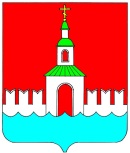 АДМИНИСТРАЦИя ЮРЬЕВЕЦКОГО мУНИЦИПАЛЬНОГО РАЙОНА ИВАНОВСКОЙ ОБЛАСТИПОСТАНОВЛЕНИЕот 04.04.2017 № 117            г. ЮрьевецОб уточнении реестра муниципального имущества, находящегося в собственности Юрьевецкого муниципального районаНа основании Решения десятой сессии Юрьевецкого районного Совета народных депутатов от 14.04.1992 года «О разграничении муниципальной собственности на собственность районного и городского Советов народных депутатов в Юрьевецком районе»п о с т а н о в л я е т:Сооружения коммунального хозяйства:- теплотрасса котельной № 12, протяженностью 1300 м., расположенная по адресу: Ивановская область, Юрьевецкий район, с. Соболево;- теплотрасса котельной № 13, протяженностью 1100 м., расположенная по адресу: Ивановская область, д. Костяево Большое;- теплотрасса котельной № 14, протяженностью 1100 м., расположенная по адресу: Ивановская область, с.Елнать;- теплотрасса котельной № 15, протяженностью 821 м., расположенная по адресу: Ивановская область, д.Пелевино;- теплотрасса котельной № 16, протяженностью 1300 м., расположенная по адресу: Ивановская область, д.Лобаны;- теплотрасса котельной № 18, протяженностью 291 м., расположенная по адресу: Ивановская область, село Елнать (Затон);- теплотрасса котельной № 21, протяженностью 593 м., расположенная по адресу: Ивановская область, д.Михайловосчитать муниципальной собственностью Юрьевецкого муниципального района. Глава Юрьевецкогомуниципального района      	                Ю.И. Тимошенко